Plan dela za 5.a: sreda, 27.05.2020E-mail: mateja.arh@oskoroskabela.si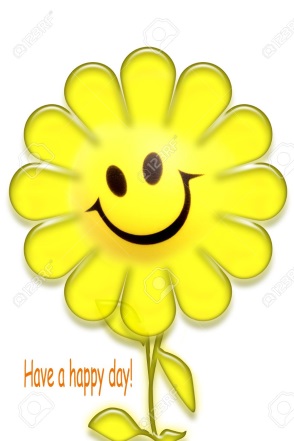 1. UVODNA MOTIVACIJA►UČB str. 70, naloga 19Eno minute opazuj slike, potem zapri učbenik in poskusi našteti vse, česar se spomniš. Ponovno odpri učbenik in še enkrat ponovi vse besede tako, da kažeš in gledaš slike.► DZ str. 72, naloga 20Poišči besede za hrano, ki se začnejo na določeno črko. Pomagaj si s slovarjem v DZ-ju.► preden začneš z današnjo snovjo, poglej videoposnetek. https://www.youtube.com/watch?v=bxyXjEMrj1M  ( Kitchen things)2. DANAŠNJA SNOV: KITCHEN THINGS – KUHINJSKI PRIPOMOČKI► UČB str. 72, naloga 21S svinčnikom poveži slike in besede. Potem poslušaj posnetek in preveri.https://my-sails.com/ucenci     MY SAILS 2 NEW SB UNIT 4 ( posnetek 38 – 17 po vrsti)► UČB str. 72, naloga 22Najprej preberi besedilo in poglej nabor besed na tvoji desni. Potem poskusi s svinčnikom ustrezno vstaviti besede v besedilo. Poslušaj posnetek in se preveri.https://my-sails.com/ucenci     MY SAILS 2 NEW SB UNIT 4 ( posnetek 39 – 18 po vrsti)!!! Pomoč: surprise – presenečenje; don’t remind me – ne opominjaj me na to; baking powder – pecilni prašek; party – zabava.► UČB str. 73, naloga 23Poglej besede in slike. Poskusi povezati, kar znaš. Ostale besede preveri najprej v slovarju v Dz-ju in potem poveži.► Zapis v zvezek. Prepiši in zraven nariši sliko. Pomagaj si z učbenikom.► Prepiši v zvezek3. UTRJEVANJE► DZ str. 69, naloge 15,16  in 17 = reši4. REŠITVE► DZ str. 68, naloga 13ab13a 2 Do you like cheese? 3 Do you like pears? 4 Do you like soup? 5 Do you like chicken? 6 Do you like eggs? 13b 2  ( My mum / dad/ sister / brother)  likes / doesn't like cheese. 3 ……………………………… likes / doesn't like pears. 4 ……………………………… likes / doesn't like soup. 5 ……………………………… likes / doesn't like chicken. 6 ……………………………… likes / doesn't likeeggs.► DZ str. 68, naloga 14Lucy loves pancakes. She likes juice, but she doesn't mind about spaghetti. Mike and Mel hate soup. Cindy loves strawberries and she doesn't mind about chicken. Billy loves chips. He doesn't like milk and he hates lettuce.► DZ str. 71, naloga 1919a 1 banana 2 doughnut 3 salami 4 peach 5 chips 6 milk 7 eggs 8 cake 9 bread 10 pineapple 11 blueberry 12 cookies 13 cucumber 14 ice cream 15 pizza 16 cheese 17 water 18 fish 19 chicken 20 hot dog 21 tomato 22 lettuce 23 butter 24 soup 25 carrot 26 tea 27 strawberry 28 pear 29 yummy Geslo: AN APPLE A DAY KEEPS THE DOCTOR AWAY. 19b Slovenski pregovor: JABOLKO NA DAN ODŽENE ZDRAVNIKA STRAN.KITCHEN THINGS – KUHINJSKI PRIPOMOČKI1. SPOON / spu:n/ – žlica2. FORK / fo:k/ – vilica3. KNIFE / najf/ - nož4. TEASPOON / ti:spu:n/ - čajna žlička5. BOWL / boul / - skleda6. POT / pot/ - lonec7. PAN / pen/ - ponev8. GLASS /glas/ - kozarec9. PLATE /plejt/ - krožnik10. CUP /kap/ - skodelicaCOOKING WORDS – BESEDE POVEZANE S KUHANJEM1. CUT /kat/ - rezati2. WASH /woš/ - umiti3. SERVE /sɜ:v/ - postreči4. POUR /pɔ:ʳ / - naliti5. ADD / ed/ - dodati6. PEEL / pi:l/ - lupiti/olupiti7. SPREAD / spred/ - namazati8. SPRINKLE / sprɪŋkl̩/ - potresti9. USE /ju:z/ - uporabljati10. PUT /put/ - dati11. FRY / fraj/ - cvreti / ocvreti12. STIR / stɜ:ʳ / - mešati/premešati13. HEAT / hi:t/ - ogreti/segreti